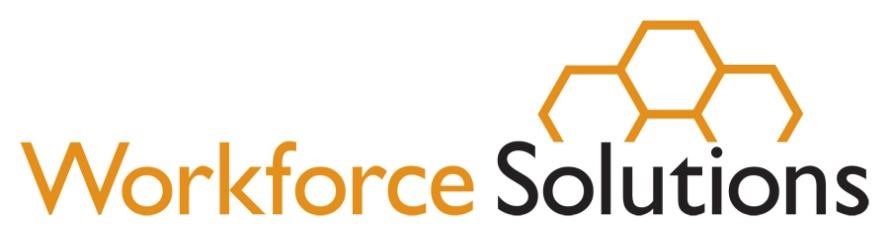 Young Adults Work Experience Supervisor -- Worksite Monitoring Visit  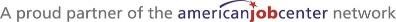 Notes/Comments:  	 	 	 	 	 	 	 	 	 	 	 	 	 Young Adults Work ExperienceWorksite – Work Based Learning Intern  Work Experience Week: _____ (i.e. 1,2,3,4,5 or 6)		Name of Intern____________________Date:  _____________________Worksite:  _____________________Worksite Supervisor: ___________________# of Employees:  _________Worksite Supervisor #2: _________________Career Office: _____________________Career Office Representative: ___________________ Review Item Yes No Comments/Action Required/Follow up Have you reviewed the young adult(s) assigned duties and/or responsibilities?  How often are the young adult(s) supervised?  Do you review timesheets; sign in/out? How often? Are assigned employees taking required lunch breaks? Do you have any issues and/or concerns? If so, how were they addressed? Please list any highlights you have seen in any of the young adult(s) during their employment. Do you have a copy of the Intern(s)’ Profile assigned to your worksite?  Do you have a copy of the Supervisor Handbook? Do you have a copy of the Worksite Agreement?  Date:  _____________________Worksite:  _____________________Worksite Supervisor: ___________________TWIST #:  _________WBL EC: _________________Review Item Yes No N/A Comments/Action Required/Follow up Do you have any concerns? (documents, clocking in/out, youth acknowledgment form &/or payroll system)Needs: work support, childcareAtmosphere at worksite Week 1Week 1Week 1Week 1Week 1Congratulated employee on new employment.Customer trained on electronic time tracking system and utilizes username and password given by WBL.Inquired about any concerns.Week 2Week 2Week 2Week 2Week 2Asked client if site was sufficient and met expectations as discussed prior to placement.  Acknowledged time must be submitted daily or there will be a delay in payroll until following pay cycle (two weeks).Revisit conversation about direct deposit.Week 3Week 3Week 3Week 3Week 3Spoke with supervisor about employee’s performance.Inquired about employee’s punctuality. Informed employer of OJT as future option. Acknowledged time must be submitted daily or payroll will be delayed until following pay cycle (two weeks).Informed employer about 3rd week employment (midpoint for normal). Week 4Week 4Week 4Week 4Week 4Observed individual during activity (if possible).Acknowledged time must be submitted daily or payroll will be delayed until following pay cycle (two weeks).Referred to career office resources and job lead information.Informed employee of remaining hours. Informed employer about midpoint in  employment. Week 5Week 5Week 5Week 5Week 5Observed individual during activity (if possible).Acknowledged time must be submitted daily or payroll will be delayed until following pay cycle (two weeks).Informed employer and employee about remaining hours.Week 6 Week 6 Week 6 Week 6 Week 6 Encouraged employee to speak with EC at nearest Workforce Solutions office.Discussed updating resume to reflect newly acquired employment skills.Acknowledged time must be submitted daily or payroll will be delayed until following pay cycle (two weeks).Week 7Week 7Week 7Week 7Week 7Encouraged employee to speak with EC at nearest Workforce Solutions office.Discussed updating resume to reflect newly acquired employment skills.Acknowledged time must be submitted daily or payroll will be delayed until following pay cycle (two weeks).Ensured employee has contact information for Site Coordinator for future reference. Week 8 Week 8 Week 8 Week 8 Week 8 Encouraged employee to speak with EC at nearest Workforce Solutions office.Discussed updating resume to reflect newly acquired employment skills.Acknowledged time must be submitted daily or payroll will be delayed until following pay cycle (two weeks).Ensured employee has contact information for Site Coordinator for future reference. Week 9Week 9Week 9Week 9Week 9Encouraged employee to speak with EC at nearest Workforce Solutions office.Discussed updating resume to reflect newly acquired employment skills.Acknowledged time must be submitted daily or payroll will be delayed until following pay cycle (two weeks).Week 10 Week 10 Week 10 Week 10 Week 10 Encouraged employee to speak with EC at nearest Workforce Solutions office.Discussed updating resume to reflect newly acquired employment skills.Acknowledged time must be submitted daily or payroll will be delayed until following pay cycle (two weeks).Week 11Week 11Week 11Week 11Week 11Encouraged employee to speak with EC at nearest Workforce Solutions office.Discussed updating resume to reflect newly acquired employment skills.Acknowledged time must be submitted daily or payroll will be delayed until following pay cycle (two weeks).Week 12 Week 12 Week 12 Week 12 Week 12 Encouraged employee to speak with EC at nearest Workforce Solutions office.Discussed updating resume to reflect newly acquired employment skills.Acknowledged time must be submitted daily or payroll will be delayed until following pay cycle (two weeks).Ensured employee has contact information for Site Coordinator for future reference. Week 13Week 13Week 13Week 13Week 13Encouraged employee to speak with EC at nearest Workforce Solutions office.Discussed updating resume to reflect newly acquired employment skills.Acknowledged time must be submitted daily or payroll will be delayed until following pay cycle (two weeks).Ensured employee has contact information for Site Coordinator for future reference. Week 14Week 14Week 14Week 14Week 14Encouraged employee to speak with EC at nearest Workforce Solutions office.Discussed updating resume to reflect newly acquired employment skills.Acknowledged time must be submitted daily or payroll will be delayed until following pay cycle (two weeks).Ensured employee has contact information for Site Coordinator for future reference. Week 15: Next Steps Week 15: Next Steps Week 15: Next Steps Week 15: Next Steps Week 15: Next Steps Conducted exit interview with employee (deliver Program Exit Letter).Asked for feedback from employee about program.Acknowledged time must be submitted daily or payroll will be delayed until following pay cycle (two weeks).Asked for feedback from employer about program. * If customer did not complete program, please document explanation in comment box of the week employee exited program.  Document all notes in TWIST Are you having any problem(s) with your assigned worksite, supervisor, etc.? If yes, please explain. Are you having any difficulty getting to your assigned worksite on time? Do you think your work experience will be useful in the future? 